Chemistry 11: ACTIVITYExploring Different Types of MatterName: _______________________Date: _______________________INTRODUCTION: Matter encompasses everything around us. Matter can be further separated depending on the characteristics of the substance. Pure Substances include things such as: all the elements of the periodic table or pure collections of a single molecule (i.e. – pure water (H2O)). Mixtures include any combination of two or more pure substances (i.e. – salt (NaCl) and water (H2O)). Each can be further divided as shown in the chart below.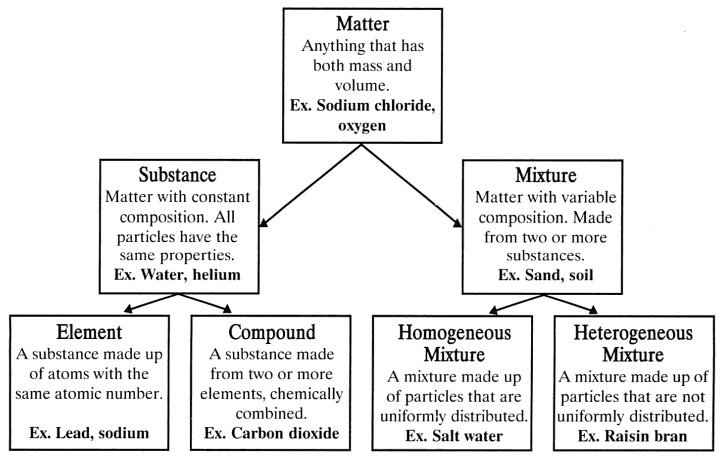 Purpose: _____________________________________________________________________________
__________________________________________________________________________________________________________________________________________________________________________Materials:Pass around the items that Ms. Dow give you, and fill in the chart below.  ITEMCLASSIFICATION OF MATTER (pure substance or mixture)Element/Compound?Hetero/Homogenous Mixture?IF it is a mixture, devise a separation strategy. 